Directorio de Agencias de PRDirectorio de Municipios de PRDirectorio de Agencias Federales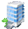 Oficina CentralDirección PostalTeléfonos / FaxHorario de Servicio37 Ave. Jose de DiegoUrb. San FranciscoRío PiedrasSan Juan, Puerto RicoBox 195349San Juan PR 00919-5349Tel: (787) 294-0500 Tel Audio Impedido: N/AFax:(787) 751-0527Lunes a Viernes:7:30am - 11:30am12:30pm - 4:00pmServicio de AutobusesLunes a Viernes :4:30am - 10:00pmSábados -Domingos y días feriados:5:30am - 10:00pmOficina de Ayuda al Ciudadano Tel: (787) 766-6117 DirectoTel: (787) 294-0500 Ext. 365, 555,        368 Fax: (787) 751-0527Programa Llame y ViajeTel: (787) 294-0500 Ext. 542, 502,       539Centro de ComunicacionesTel: (787) 250-60644:00am - 11:00pmEjecutivo:Lic. Héctor I. Santos Santos, Presidente y Gerente GeneralCerca de: Al lado del San Francisco Shopping CenterWeb:www.dtop.gov.pr/transporte_urbano Sombrilla:Departamento de Transportación y Obras PúblicasMapa:Ruta AMA:A5, C10Parada TU:Estación San Francisco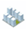 Oficinas de Servicio a través de Puerto RicoOficinas de Servicio a través de Puerto RicoOficinas de Servicio a través de Puerto RicoOficinas de Servicio a través de Puerto RicoDirección FísicaDirección PostalTeléfonos / Fax Horario de ServicioN/A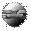 Otros Enlaces